COSA 18-Hole Shot Gun Start Vendor Golf Registration & Sponsorship June 20, 2018 – 9:00 amThe Gearhart Golf Links are a great setting to meet conference delegates. Please join us.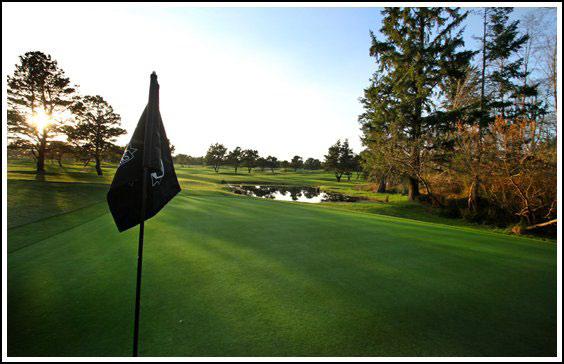 I am interested in sponsoring (circle all that apply) Hole · Long Drive · KP · Gifts June 20 2017 · 18 Hole Shot Gun Start – 9:00 amName	 Company 		 Handicap 	Email 	☐Place me in any group☐I would like to play with (I have confirmed with my partners) 	Handicap 			 Handicap 		Handicap 			 Handicap 	If you do not have a handicap, you may use the score for 18 holes ___Send to Meghan – meghan@cosa.k12.or.us 